Publicado en Madrid el 23/02/2021 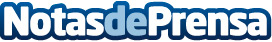 Dos nuevas sedes, 21% más de plantilla y 3 nuevos productos: el crecimiento de la adtech española SunMedia durante 2020La adtech registró el año pasado su mejor dato de audiencia según Comscore, alcanzando con sus emplazamientos publicitarios al 96% de los navegantes de Internet. Con las oficinas nuevas de Suecia y Portugal, la compañía liderada por Fernando García suma ya nueve sedes en todo el mundo en un año difícil en que SunMedia también se unió a la lucha contra el coronavirus recaudando fondos para la compra de respiradoresDatos de contacto:Trescom609580452Nota de prensa publicada en: https://www.notasdeprensa.es/dos-nuevas-sedes-21-mas-de-plantilla-y-3 Categorias: Marketing E-Commerce Ciberseguridad Recursos humanos Oficinas http://www.notasdeprensa.es